Donnerstag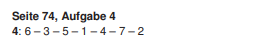 S.74/6FigurInformation aus dem TextFeenkönigin Potillabraucht Hilfe, weil sie aus ihrem Feenhügel vertrieben wurdeEsther und Arthurhelfen Potilla, ihr Reich zurückzubekommenArthurs Vettern (B&B)werden verzaubertEstherist Arthurs FreundinWildschweinelassen die Freunde auf sich reitenPotillakann zaubern und wird schnell ungeduldig